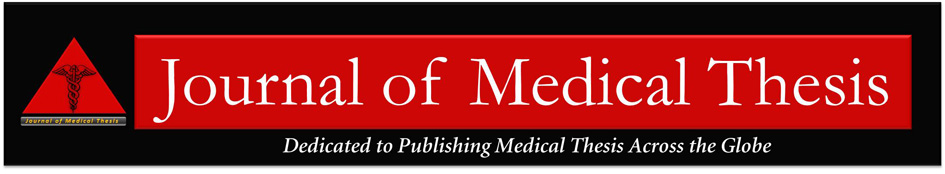 Application to Join JMT Editorial Board Full name:Medical Specialty:Subject for which you will like to Join JMT:Degree:Year of passing:Current Affiliation:Are you a member of any of the Research Groups:  Yes/ NoIf Yes, Please Specify:Current Address:Tel:                                     Mobile No:Email ID:Thesis topic:Conference Presentations (with year):1.2.Paper Publications (with year):1.2.3.If more attach a separate listPlease send this application form with your updated CV to journalmedicalthesis@gmail.com